RICHMOND JUNIOR CHESS CLUB MEMBERSHIP FORM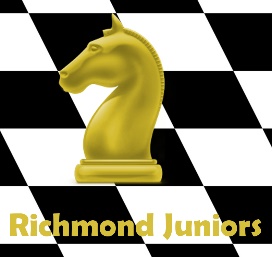 PRIVATE & CONFIDENTIAL 